                                                                 Deskundigheidsbevordering      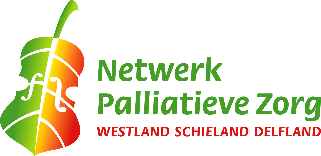 Kennis opdoen en bijhouden is belangrijk, zodat we palliatieve zorg op het juiste moment kunnen aanbieden en op de juiste manier kunnen uitvoeren. Daarom besteden we veel aandacht aan onderwijs over palliatieve zorg. Hieronder vindt u, per doelgroep, informatie over wat NPZ WSD en anderen in de regio aan bij- en nascholing aanbieden. Weet u wat u weet? Bent u verzorgende, verpleegkundige of arts en bent u benieuwd hoe het staat met uw eigen kennis van palliatieve zorg? Doe dan de Competentiescan palliatieve zorg (klik hier). Het Onderwijsknooppunt Palliatieve Zorg van Propallia is de plek waar vertegenwoordigers vanuit het mbo, hbo, wo onderwijs, bij- en nascholing, patiënten en naasten, onderzoek en zorgpraktijk bij elkaar komen om door middel van onderwijs de kwaliteit van de palliatieve zorg te verbeteren. Meer informatie over het Onderwijsknooppunt, inclusief het onderwijsaanbod van onze buurt-netwerken, is te vinden op de website van Propallia. Voor alle doelgroepenHet NPZ WSD organiseert regelmatig themabijeenkomsten en multidisciplinaire scholingen. De geplande bijeenkomsten vindt u in onze agendaVerzorgendenOm verzorgenden te scholen op het gebied van palliatieve zorg, werkt de werkgroep deskundigheid momenteel aan een scholingsplan. Zodra dit beschikbaar is zal het op deze pagina gepresenteerd worden. Voor meer informatie kunt u contact opnemen met Belia Quak Verpleegkundigen: CasuïstiekbesprekingenNPZ WSD organiseert vier keer per jaar een casuïstiekbespreking voor verpleegkundigen niveau 4 en 5. Steeds staat er een ander thema centraal. In deze interactieve bijeenkomsten worden theorie en praktijk met elkaar verbonden door onderlinge uitwisseling van kennis, informatie en ervaringen aan de hand van reële casussen. Deelnemers worden van harte uitgenodigd om vooraf casuïstiek of concrete vragen aan te leveren. De geplande casuïstiekbesprekingen vindt u in onze agenda
Verpleegkundigen: nascholingen i.s.m. Zorgopleidingen LUMCBent u als verpleegkundige vaak betrokken bij palliatieve patiënten dan biedt deze nascholing u kennis en inzichten voor verdere professionalisering. In het lesprogramma staat de patiënt met zijn naasten centraal. Het uitgangspunt bij de leeractiviteiten is leren herkennen. Welke vragen en signalen hoor en zie ik bij mijn patiënten en zijn naasten en wat kan ik als verpleegkundige in die specifieke situatie aan zorg en begeleiding geven?De nascholing is bedoeld voor verpleegkundigen die werkzaam zijn in ziekenhuizen, thuiszorg, woonzorgcentra, palliatieve unit en regelmatig worden ingezet in palliatieve zorgsituaties. Meer informatie over de inhoud en de data waarop deze scholing gegeven worden, vindt u op de website van Zorgopleidingen LUMC.Artsen en verpleegkundig specialisten: Boerhaave Nascholing LUMCBoerhaave Nascholing organiseert cursussen en opleidingen voor o.a.  medisch specialisten, huisartsen, specialisten ouderengeneeskunde, physician assistants, verpleegkundig specialisten en aisossen. Er worden o.a. discipline-overstijgende trainingen Palliatieve Zorg georganiseerd. Voor meer informatie over de inhoud en de data waar op ze scholingen gegeven worden, vindt u op de website van Boerhaave Nascholing LUMC. Artsen: Kaderopleiding Palliatieve zorg Deze opleiding is bedoeld voor artsen die hun kennis op het gebied van palliatieve zorg willen vergroten en de ambitie hebben deze kennis verder uit te dragen. De Kaderopleiding Palliatieve Zorg leidt in twee jaar op tot kaderarts palliatieve zorg. De twee jaar wordt ingevuld met tien 2-daagse cursusdagen, opdrachten en stages. Meer informatie is te vinden op de website Kaderopleiding Palliatieve zorg. 